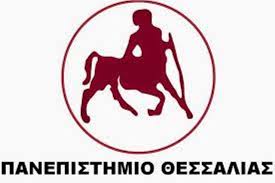 ΣΧΟΛΗ ΑΝΘΡΩΠΙΣΤΙΚΩΝ & ΚΟΙΝΩΝΙΚΩΝ ΕΠΙΣΤΗΜΩΝΠΑΙΔΑΓΩΓΙΚΟ ΤΜΗΜΑ ΔΗΜΟΤΙΚΗΣ ΕΚΠΑΙΔΕΥΣΗΣΜάθημα: Διαδικτυακά περιβάλλοντα μάθησης.Τίτλος Εργασίας: Η συμβολή του PBworks στην εκπαιδευτική διαδικασία: Η διδασκαλία των μέσων μεταφοράς στο δημοτικό. Διδάσκων : Κόλλιας ΒασίλειοςΦοιτήτριες (Aurora borealis): Μπρούφα Μαρίνα (0116127)                                                     Τσιονάρα Στέλλα   (0116062)Εξάμηνο:7ο (Χειμερινό)                                                                                  Βόλος, 2019-2020Σ Χ Ε Δ Ι Ο   Μ Α Θ Η Μ Α Τ Ο ΣΔιδακτικοί στόχοι:Οι μαθητές μέσω της χρήσης του PBworks  αναμένεται:Να καλλιεργήσουν δεξιότητες κριτικής σκέψης, δημιουργικότητας και μεταγνώσης μέσα από τη χρήση και τη δημιουργία πολυτροπικών κειμένων.Να είναι σε θέση να κατανοήσουν βασικά σημεία διεξαγωγής μιας μελέτης με το να γίνουν και οι ίδιοι μικροί ερευνητές.Να συνειδητοποιήσουν την αξία και τα οφέλη  των Μ.Μ.Μ. στο τότε και στο σήμερα και να βγάλουν τα δικά τους συμπεράσματα από τη ραγδαία χρήση μερικών από αυτά. Να ευαισθητοποιηθούν σχετικά με ζητήματα οικολογικής φύσεως που σχετίζονται με τα Μ.Μ.Μ. Να κατανοήσουν και να συνειδητοποιήσουν τη δομή, τη λειτουργία και την αξία του ενημερωτικού κειμένου, συντάσσοντας ένα δικό τους, που θα δημοσιευθεί στη τοπική εφημερίδα.Διδακτική-μαθησιακή διαδικασία:Η τάξη μας αποτελείται από 15 παιδιά τα οποία φοιτούν στην γ’ τάξη του δημοτικού σχολείου Άνω Λεχωνίων Βόλου. Με αφορμή το μάθημα της μελέτης περιβάλλοντος και το κεφάλαιο σχετικά με τα μέσα μεταφοράς, αποφασίσαμε να διερευνήσουμε τον ορισμό αλλά και τις κατηγορίες από τις οποίες αποτελούνται δημιουργώντας έναν εννοιολογικό χάρτη συμπεριλαμβάνοντας  τις τρεις κατηγορίες: στεριά, θάλασσα και αέρα. Από τις παραπάνω κατηγορίες αποφασίσαμε να ασχοληθούμε με την κατηγορία που σχετίζεται με τα μέσα της στεριάς, προβάλλοντας παράλληλα  ένα βίντεο (https://www.youtube.com/watch?v=s_QuFZKWzr4), το οποίο αποτέλεσε έναυσμα για να δημιουργήσουμε ένα project, βασισμένο σε αυτό, υλοποιώντας το στο μάθημα της ευέλικτης ζωής.  1ο στάδιο: 		Αρχικά, αποφασίσαμε μαζί με τους μαθητές να πάρουμε συνεντεύξεις από υπεύθυνους που εργάζονται στα μέσα μαζικής μεταφοράς, έχοντας την δυνατότητα  να έρθουμε σε επαφή με τον υπεύθυνο των αστικών λεωφορείων Βόλου, τον υπεύθυνο του Κτελ Βόλου και τον υπεύθυνο του Σιδηροδρομικού σταθμού Βόλου αλλά και έναν εκπαιδευτή σχολής οδήγησης του Βόλου. Στη συνέχεια, συντάξαμε μια ημιδομημένη συνέντευξη ώστε να επιλύσουμε σημαντικές απορίες και να συνεχίσουμε στα επόμενα στάδια της έρευνας μας. Στόχος των συνεντεύξεων που δημιουργήσαμε, είναι η συνειδητοποίηση της εξέλιξης των Μ.Μ.Μ καθώς και τα οφέλη που προκύπτουν από τη χρήση τους, δίνοντας έμφαση στην οικολογική μετακίνηση μέσω αυτών. Οι ερωτήσεις που καταγράψαμε είναι οι ακόλουθες (οι ερωτήσεις προσαρμόστηκαν ανάλογα με τον υπεύθυνο των Μ.Μ.Μ.):Ερωτήσεις για τους υπεύθυνους Μ.Μ.Μ:Ποια μέσα θεωρείτε ότι χρησιμοποιούν σε μεγαλύτερο ποσοστό οι κάτοικοι του Βόλου και των Άνω Λεχωνίων;Υπάρχουν αλλαγές στο πέρασμα του χρόνου ως προς την χρήση του αστικού λεωφορείου;Πόσο συχνά χρησιμοποιούν το αστικό λεωφορείο οι κάτοικοι του Βόλου και των Άνω Λεχωνίων; Παρατηρείτε αλλαγές σε σχέση με το παρελθόν ως προς την συχνότητα της χρήση του;Ποιες ομάδες ατόμων εξυπηρετεί σε μεγαλύτερο βαθμό;Ποιες ώρες της ημέρας έχει περισσότερη κίνηση και γιατί;Ποια είναι τα θετικά από την χρήση του;Θεωρείτε ότι το αστικό λεωφορείο αποτελεί έναν οικολογικό μέσο μεταφοράς; Και αν ναι γιατί;Διαφέρουν οι προσδοκίες του σημερινού αστικού λεωφορείου από τις προσδοκίες του χθες; Ποιες είναι αυτές και τι έχει αλλάξει;Ποια ήταν η αφορμή για να δημιουργηθεί το video που έχετε δημοσιεύσει; Τι προσδοκάτε μέσω της προβολής του;  Σε αυτούς που χρησιμοποιούν μαζικά το αυτοκίνητο ποια επιχειρήματα θα χρησιμοποιούσατε για να τους πείσετε ώστε να μετακινούνται με το αστικό λεωφορείο;Ερωτήσεις  προς τον εκπαιδευτή σχολής οδήγησηςΘεωρείτε το αυτοκίνητο ως ένα απαραίτητο μέσο για τον άνθρωπο και γιατί;Οι μαθητές σας γιατί συνήθως θέλουν να βγάλουν δίπλωμα οδήγησης;Διακρίνετε κάποια αλλαγή στις αντιλήψεις των ανθρώπων που έρχονται σε εσάς κατά πέρασμα των χρόνων περί αυτοκινήτου;Τι θεωρείτε πως έχει αλλάξει και γιατί;Υπάρχει διαφορά στα ποσοστά συμμετοχής στη διαδικασία του διπλώματος από τους ανθρώπους σε σύγκριση με τα παλαιότερα χρόνια;  Γιατί πιστεύετε ότι οι άνθρωποι στράφηκαν μαζικά στη χρήση του αυτοκινήτου; Είναι κάτι που θα δημιουργήσει προβλήματα στο μέλλον και αν ναι ποια θα είναι αυτά;Τι θα συμβουλεύατε έναν μαθητή σας που επιθυμεί να βγάλει δίπλωμα οδήγησης και να αγοράσει ένα αυτοκίνητο; Αφού κατέγραψαν οι μαθητές τις απαντήσεις που συνέλεξαν από την παραπάνω συνέντευξη που διεξήχθη στην τάξη μας καθώς και φωτογραφικό υλικό έπειτα αποφασίσαμε να πραγματοποιήσουμε μια επίσκεψη σε μουσείο – εκθέσεις μέσων μαζικής μεταφοράς στην Αθήνα.2ο στάδιο:		Τα μουσεία-εκθέσεις που επιλέξαμε να επισκεφθούμε είναι το Μουσείο Ηλεκτρικών Σιδηροδρόμων στον Πειραιά, το Ελληνικό Μουσείο Αυτοκίνητου και την Έκθεση Παλαιών Λεωφορείων στην Αθήνα συγκεντρώνοντας πληροφορίες και φωτογραφικό υλικό το οποίο θα αξιοποιήσουμε στην τάξη. Οι μαθητές κλήθηκαν να χωριστούν σε 3 ομάδες  των 5 ατόμων και η κάθε ομάδα ανέλαβε να συλλέξει τις πληροφορίες που αφορούσαν το μέσο που επέλεξαν και στη συνέχεια μέσω του PBworks οι υπόλοιπες ομάδες έχοντας γνώση των πληροφοριών που τους παρείχε το υπό ανάλυση μουσείο συνέβαλαν στην ανατροφοδότηση της μελέτης των ομάδων βοηθώντας στο τελικό αποτέλεσμα. Έπειτα, συγκεντρώνοντας τα σχόλια και τις ανατροφοδοτήσεις των άλλων ομάδων πραγματοποιήθηκε συζήτηση στην ολομέλεια της τάξης ώστε να αποσαφηνιστούν ή να διορθωθούν τυχόν λάθη ή παραλείψεις, κατευθύνοντας όλοι μαζί την πορεία της έρευνας. 		3ο στάδιο: 		Στο παρόν στάδιο η κάθε ομάδα για να γνωρίσει καλύτερα τα μέσα μεταφοράς που μελετούνται, επιλέγει να αναπαραστήσει το μέσο μεταφοράς της άλλης ομάδας ανατρέχοντας στις πληροφορίες που συνέλεξε για την ακριβή αναπαράσταση τους (χειραπτικά υλικά) στο τότε ζητώντας από τους μαθητές παράλληλα να αναπαραστήσουν και τα μέσα μεταφοράς του σήμερα προβαίνοντας έτσι σε συγκρίσεις (δημιουργία δύο αναπαραστάσεων ανά ομάδα). Αφού ολοκληρώθηκε η παραπάνω διαδικασία θέτουμε στους μαθητές ένα ερώτημα το οποίο θα επεξεργαστούν μέχρι την επόμενη συνάντηση μας και αυτό είναι το εξής: «Ποια νομίζετε ότι είναι τα οφέλη των Μ.Μ.Μ. του σήμερα σε σύγκριση με του τότε;». 	4ο στάδιο: 		Αφού έχουμε διαχωρίσει το υλικό στο σήμερα και το τότε, προσπαθούμε να δώσουμε έμφαση στο σήμερα και στις απόψεις των πολιτών σχετικά με τα μέσα μαζικής μεταφοράς δημιουργώντας ένα ερωτηματολόγιο με στόχο να αντιληφθούμε καλύτερα τις απόψεις των σύγχρονων ανθρώπων για τα μέσα μαζικής μεταφοράς τα οποία χρησιμοποιούν σε μεγαλύτερο βαθμό, και να ευαισθητοποιηθούν σχετικά με την αυξανόμενη χρήση του αυτοκινήτου υιοθετώντας οικολογικούς τρόπους μεταχείρισης του. 		Ενδεικτικά, το ερωτηματολόγιο που δημιουργήσαμε είναι   (https://docs.google.com/forms/d/e/1FAIpQLScFgtQGUABAMblUl7JrlkTqyfLSp_QYSFQZ7y05tRZi-cUWjg/viewform?fbclid=IwAR1ceYBMmv7fZiEMyEdR bD4HromnDURi7PnJ3u0a25ntbeQe7vK36xoo10):Μέσα μαζικής μεταφοράςΧρησιμοποιείτε κάποιο Μ.Μ.Μ. στην καθημερινότητά σας και αν ναι, ποιο είναι αυτό και πόσο συχνά; Γιατί χρησιμοποιείτε το συγκεκριμένο μέσο και τι σας ικανοποιεί από αυτό;Βλέπετε κάποια διαφορά ως προς τη χρήση του στο πέρασμα των χρόνων; Πώς έχει εξελιχθεί το μέσο αυτό;Θεωρείτε πως εξυπηρετεί πολλούς ανθρώπους και γιατί;Η ολοένα και αυξανόμενη / καθοδική χρήση του είναι κάτι που σας προβληματίζει και αν ναι, γιατί;Έχετε βιώσει κάποιες δυσκολίες από τη χρήση του και ποιες είναι αυτές;Τι θα θέλατε να αλλάξετε σε αυτό;Τι θα συμβουλεύατε στους συμπολίτες σας; Πιστεύετε ότι αποτελεί οικολογικό μέσο μεταφοράς;Οι παρακάτω ερωτήσεις προορίζονται για όσους δεν έχουν επιλέξει το αυτοκίνητο στις παραπάνω ερωτήσεις:Η χρήση του αυτοκινήτου Η χρήση του αυτοκινήτου έχει επηρεάσει τη ζωή σας; Αν ναι, πως;Βλέποντας την ολοένα και αυξανόμενη χρήση του, σε τι συμπέρασμα καταλήγετε; Πιστεύετε πως θα επηρεάσει την ανθρωπότητα σε μερικά χρόνια;Γιατί συμβαίνει αυτό;Έχετε ακούσει για το ηλεκτρικό αυτοκίνητο; Πιστεύετε πως η καινοτομία αυτή θα φέρει αποτελέσματα ως προς τη ρύπανση που δημιουργεί η χρήση του αυτοκινήτου; Τι θα συμβουλεύατε σε κάποιον που θέλει να βγάλει δίπλωμα και να αγοράσει ένα νέο αυτοκίνητο; 5ο στάδιο : 		Στο παρόν στάδιο ολοκληρώνοντας την παραπάνω διαδικασία οι μαθητές συλλέγουν και αξιολογούν τις απαντήσεις που έχουν συγκεντρώσει, μέσα από τις απόψεις των πολιτών, αναλύοντας το πόρισμα με εκείνες που ανταποκρίνονται καλύτερα στην έρευνα τους. Οι μαθητές καταλήγουν στο συμπέρασμα ότι σύμφωνα με τα όσα συνέλεξαν το αυτοκίνητο κατέχει εξέχουσα θέση ιδιαίτερα στην σημερινή εποχή αλλά και παλαιότερα, με τους πολίτες να επιζητούν οικονομικότερους και φιλικούς προς το περιβάλλον τρόπους μέσα από τους οποίους θα προστατευθεί το περιβάλλον. Στο σημείο αυτό οι μαθητές προβληματίζονται για την αυξανόμενη χρήση του και τα προβλήματα που επιφέρει στον άνθρωπο και το περιβάλλον  προτείνοντας λύσεις οικολογικής και πρακτικής φύσεως. 6ο στάδιο:  		Στο τελευταίο στάδιο οι μαθητές αποφασίζουν να συντάξουν και να δημοσιεύσουν στην τοπική εφημερίδα του Βόλου την έρευνα που διεξήγαν βασιζόμενη στην δομή του ενημερωτικού κειμένου δίνοντας έμφαση στην συνειδητοποίηση των προβλημάτων που δημιουργεί η αλόγιστη χρήση του αυτοκινήτου και στην υιοθέτηση ενός οικολογικού τρόπου σκέψης και δράσης, ευαισθητοποιώντας με αυτό τον τρόπο και τους συμπολίτες τους. Μαθησιακά αποτελέσματα:		Οι μαθητές ανταποκρίθηκαν αποτελεσματικά στην έρευνα που πραγματοποίησαν, καθώς ανέλαβαν τον ρόλο του μικρού ερευνητή, κατανοώντας την αξία των σταδίων της έρευνας και καταλήγοντας έτσι στα δικά τους πορίσματα. Συγκεκριμένα, ήρθαν σε επαφή με πολυτροπικά κείμενα δημιουργώντας στην συνέχεια το δικό τους, κάτι που συνέβαλε στην καλλιέργεια κριτικής σκέψης, δημιουργικότητας και μεταγνώσης. Όσον αφορά την μοντελοποίηση των μέσων μεταφοράς του τότε και του σήμερα ανταποκρίθηκαν επαρκώς κάτι που τους χαροποίησε ιδιαίτερα, ενεργοποιώντας τις προϋπάρχουσες γνώσεις και οικοδομώντας παράλληλα την νέα γνώση (ζώνη επικείμενης ανάπτυξης)  εξάπτοντας την φαντασία και την αυτενέργεια τους. Τέλος, οι μαθητές συνειδητοποίησαν μέσα από τα συμπεράσματα που εξήγαγαν την σημασία των μέσων μαζικής μεταφοράς για τον άνθρωπο και προβληματίστηκαν για την μαζική χρήση του αυτοκινήτου προτείνοντας λύσεις στην τοπική εφημερίδα για μείωση της χρήσης αυτού ενώ παράλληλα ευαισθητοποιήθηκαν για ζητήματα οικολογικής φύσεως σε σχέση με το αυτοκίνητο διαμορφώνοντας την ταυτότητα ενός ώριμου και συνειδητοποιημένου πολίτη. 